	МИНИСТЕРСТВО ОБРАЗОВАНИЯ И науки Самарской области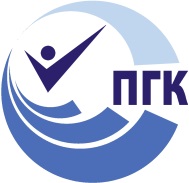 государственное Бюджетное образовательное учреждение cамарской области «ПОВОЛЖСКИЙ ГОСУДАРСТВЕННЫЙ КОЛЛЕДЖ»МЕТОДИЧЕСКИЕ РЕКОМЕНДАЦИИПО ВЫПОЛНЕНИЮ ВНЕАУДИТОРНОЙ САМОСТОЯТЕЛЬНОЙ РАБОТЫДЛЯ СТУДЕНТОВ, ДИСЦИПЛИНА  
«ФИНАНСЫ, ДЕНЕЖНОЕ ОБРАЩЕНИЕ И КРЕДИТ»«профессиональный цикл»«социально-экономический профиль»Специальность: «Экономика и бухгалтерский учет» ДЛЯ СТУДЕНТОВ ОЧНОЙ  ФОРМЫ ОБУЧЕНИЯСамара, 2018 г.ВВЕДЕНИЕУважаемый студент!      Методические указания по дисциплине «Финансы, денежное обращение и кредит» для  самостоятельной работы созданы Вам  в помощь для работы на занятиях,  подготовки к ним,  правильного составления отчетов.    Приступая к выполнению заданий  каждого  занятия,  Вы должны внимательно прочитать его  цель, ознакомиться с требованиями к уровню Вашей подготовки в соответствии с федеральными государственными образовательными стандартами  СПО и учебно-методическими материалами по теме  самостоятельной внеаудиторной работы.    Наличие положительной оценки по  теме  самостоятельной внеаудиторной работы необходимо для получения зачета по дисциплине и допуска к экзамену, поэтому, в случае отсутствия на уроке по любой причине или получения неудовлетворительной оценки, Вы должны найти время для выполнения  заданий или пересдачи.    Внимание! Если в процессе подготовки  заданий  у Вас возникают вопросы, разрешить которые самостоятельно не удается, необходимо обратиться к преподавателю для получения разъяснений или указаний в дни проведения дополнительных занятий.    Время проведения дополнительных занятий можно узнать у преподавателя или посмотреть на двери его кабинета.                                                     Желаем Вам успехов!!!Тема 1.1. Сущность и виды денег Подготовка таблицы «Эволюция форм стоимости»Цель:  формирование умений по составлению таблиц по заданной теме Формулировка задания: Подготовить таблицу  «Эволюция форм стоимости», используя рекомендованную основную и дополнительную литературу.Требования к  оформлению самостоятельной работыВыполненная работа должна содержать следующие обязательные данные:  название работы, фамилию и имя студента, номер группы, дату выполнения, фамилию, имя и отчество руководителя.Порядок выполнения самостоятельной работы: Изучить информацию по теме.  Выбрать оптимальную форму таблицы, заполнить  основные графы таблицы: формы стоимости в эволюционном развитии, характеристика их видов.Пользуясь готовой таблицей, эффективно подготовиться к контролю по заданной теме, информацию представить в сжатом виде.Возможно оформление таблицы в виде презентации.Форма контроля самостоятельной работы:защита cамостоятельной работы на  учебном занятии.Критерии оценки работы представлены в приложении №3.Литература:Обязательная:1.	Финансы, денежное обращение и кредит О.Е.Янин – М., «Академия», 2013 г;2.	Финансы, денежное обращение и кредит Л.А. Дробозина – М., 2013г.Дополнительная:1.	Деньги, кредит, банки. О.И. Лаврушин – М., « Кнорус», 2014г;2.	Финансы и кредит. Л.В. Перекрестова– М., « Академия», 2012г.Тема 1.2. Функции денегПодготовка доклада по теме «Кредитные деньги в России»  Цель:  формирование умений по составлению доклада по заданной теме Формулировка задания: Подготовить доклад по теме «Кредитные деньги в России»Требования к  оформлению самостоятельной работы:Выполненная работа должна содержать следующие обязательные данные: название работы, фамилию и имя студента, номер группы, дату выполнения. Порядок выполнения самостоятельной работы:1.Изучить учебную литературу для подготовка доклада. 2.Доклад оформляется в текстовом процессоре Microsoft Word, объемом 7-10 страниц. 3.Требования к структуре документа:     1.Титульный лист.      2. Cодержание.     3.Текст доклада.      4. Перечень используемых источников.      5.Рекомендации по оформлению текста: Размер бумаги – А 4 (210х297мм). Параметры страницы: Поля: верхнее – 2см; нижнее - 2см; левое – 3см; правое – 1,5см. Тип шрифта: Times New Roman. Шрифт основного текста: обычный, размер 14 мм. Шрифт заголовков разделов: полужирный, размер 16 мм. Шрифт заголовков подразделов: полужирный, размер 14 мм. Заголовки без нумерации форматируются по центру, нумерованные заголовки форматируются по ширине страницы. Нумерация страниц: внизу страницы от центра.4. При написании доклада, можно использовать рекомендуемую литературу, так и ресурсы Интернет. Форма контроля самостоятельной работы:защита cамостоятельной работы на следующем учебном занятии. Критерии оценки: Оценка «отлично» выставляется студенту если: -оформление и содержание доклада, соответствует требованиям к оформлению и выбранной теме доклада. Оценка «хорошо» выставляется студенту если: -имеются замечания по оформлению или содержанию доклада. Оценка «неудовлетворительно» выставляется студенту, если работа не выполнена или содержит материал не по вопросу. Во всех остальных случаях работа оценивается на «удовлетворительно».Литература:Обязательная:1.	Финансы, денежное обращение и кредит О.Е.Янин – М., «Академия», 2013 г;2.	Финансы, денежное обращение и кредит Л.А. Дробозина – М., 2013г.Дополнительная:1.	Деньги, кредит, банки. О.И. Лаврушин – М., «Кнорус», 2014г;2.	Финансы и кредит. Л.В. Перекрёстова– М., «Академия», 2013г. Тема 1.3 Денежное обращение Анализ форм безналичных расчетов по теме «Безналичный оборот и принципы его организации»Цель:  формирование умений анализировать формы безналичных расчетов, применяемых в РФ.Формулировка задания:провести анализ форм безналичных расчетов по теме «Безналичный оборот и принципы его организации» Требования к  оформлению самостоятельной работыВыполненная работа должна содержать следующие обязательные данные: вашу фамилию и имя, номер группы, дату выполнения, название работы. Порядок выполнения самостоятельной работы:1. Подберите основные формы безналичных расчетов в РФ, используя предложенный список литературы.2. Подготовьте характеристики  принципов организации выбранных форм.3. Отметьте преимущества и недостатки  применения каждой из форм безналичных расчетов.4. Сделайте выводы о самых распространенных формах и причинах их применения в РФ.Форма контроля самостоятельной работы:защита cамостоятельной работы на  учебном занятии.Литература:Обязательная:1.	Финансы, денежное обращение и кредит О.Е.Янин – М., «Академия», 2013 г;2.	Финансы, денежное обращение и кредит Л.А. Дробозина – М., 2013г.Дополнительная:1.	Деньги, кредит, банки. О.И. Лаврушин – М., « Кнорус», 2014г;2.	Финансы и кредит. Л.В. Перекрёстова– М., «Академия», 2013г. Тема 1.4 Закон денежного обращенияПодготовка конспекта по теме «Особенности налично-денежной эмиссии в России»Цель:  формирование умений по составлению конспекта по заданной теме Формулировка задания: Подготовить  конспект по теме «Особенности налично-денежной эмиссии в России», предложенный преподавателем, используя рекомендованную основную и дополнительную литературу.Требования к  оформлению самостоятельной работыВыполненная работа должна содержать следующие обязательные данные: название работы,  фамилию и имя студента, номер группы, дату выполнения. Порядок выполнения самостоятельной работы:При изучении  учебных материалов, или во время лекций вам придется делать конспекты.  Конспект всегда должен быть кратким, но в тоже время полно отражать основное содержание. Конспект показывает внутреннюю логику изложения; содержит основные выводы, важные положения, факты, доказательства; отражает отношение составителя к материалу и может быть использован в работе не только самим автором, но и другим человеком.      3.   Необходимо использовать один из видов конспектов: 1) Плановый:  Составляется при помощи предварительного плана;     каждому его  пункту соответствует определённая часть конспекта; 2) Текстуальный: Составляется преимущественно из цитат, которые связаны логическими переходами; 3) Свободный: Представляет собой сочетание выписок, цитат и иногда тезисов; 4) Тематический:  Не отражает всего содержания текста, отрабатывает лишь определённую тему, отвечает на конкретный вопрос: - хронологический: отражает хронологическую последовательность событий на фоне показа самих событий;  обзорный: раскрывает конкретную тему с использованием чаще всего нескольких источников.   Требования к составлению конспекта: конкретность, сохранение внутренней последовательности и логики; фактичность и отсутствие многословия; стилистика плана; в зависимости от вида обрабатывается одна или несколько тем.       4.   Прочитайте  текст, предложенный преподавателем, выделите основные понятия, запишите важные формулы и определения, мысленно разбейте его на пункты  по  важности и писать конспект,  раскрыть суть изучаемой информации,  написать выводы.Представьте конспект  в электронном виде.Форма контроля самостоятельной работы:защита  работы. Литература:Обязательная:1.	Финансы, денежное обращение и кредит О.Е.Янин – М., «Академия», 2013 г;2.	Финансы, денежное обращение и кредит Л.А. Дробозина – М., 2013г.Дополнительная:1.	Деньги, кредит, банки. О.И. Лаврушин – М., «Кнорус», 2014г;2.	Финансы и кредит. Л.В. Перекрёстова– М., «Академия», 2013г.Тема 1.5 Основные типы и элементы денежных системСоставление конспекта «Виды денежных реформ и их характеристика»Цель:  формирование умений по составлению конспекта  по заданной теме Формулировка задания: Подготовить конспекта «Виды денежных реформ и их характеристика», используя рекомендованную основную и дополнительную литературу.Требования к  оформлению самостоятельной работыВыполненная работа должна содержать следующие обязательные данные:  название работы, фамилию и имя студента, номер группы, дату выполнения, фамилию, имя и отчество руководителя.Порядок выполнения самостоятельной работы:1. При изучении  учебных материалов, или во время лекций вам придется делать конспекты.  Конспект всегда должен быть кратким, но в тоже время полно отражать основное содержание. 2. Конспект показывает внутреннюю логику изложения; содержит основные выводы, важные положения, факты, доказательства; отражает отношение составителя к материалу и может быть использован в работе не только самим автором, но и другим человеком.      3.  Необходимо использовать один из видов конспектов: 1) Плановый:  Составляется при помощи предварительного плана;     каждому его  пункту соответствует определённая часть конспекта; 2) Текстуальный: Составляется преимущественно из цитат, которые связаны логическими переходами; 3) Свободный: Представляет собой сочетание выписок, цитат и иногда тезисов; 4) Тематический:  Не отражает всего содержания текста, отрабатывает лишь определённую тему, отвечает на конкретный вопрос: - хронологический: отражает хронологическую последовательность событий на фоне показа самих событий;  обзорный: раскрывает конкретную тему с использованием чаще всего нескольких источников.   Требования к составлению конспекта: конкретность, сохранение внутренней последовательности и логики; фактичность и отсутствие многословия; стилистика плана; в зависимости от вида обрабатывается одна или несколько тем.       4.   Прочитайте  текст, предложенный преподавателем, выделите основные понятия, запишите важные формулы и определения, мысленно разбейте его на пункты  по  важности и писать конспект,  раскрыть суть изучаемой информации,  написать выводы.     5.Представьте конспект  в электронном виде.Форма контроля самостоятельной работы:защита  работы.ЛИТЕРАТУРА:Обязательная:1.	Финансы, денежное обращение и кредитО.Е.Янин – М., «Академия», 2013 г;2.	Финансы, денежное обращение и кредит Л.А. Дробозина – М., 2013 г.Дополнительная:1.	Деньги, кредит, банки. О.И. Лаврушин – М., « Кнорус», 2014г.;2.	Финансы и кредит. Л.В. Перекрестова– М., « Академия», 2013г. Тема 2.2 Принципы финансовой политики финансового контроляСоставление таблицы методов финансового планирования и прогнозирования их характеристикФормулировка задания: Подготовить таблицу методов финансового планирования и прогнозирования и их характеристику, используя рекомендованную основную и дополнительную литературу. Цель:  формирование умений по составлению таблицы по заданной теме Требования к  оформлению самостоятельной работыВыполненная работа должна содержать следующие обязательные данные: название работы,  фамилию и имя студента, номер группы, дату выполнения. Порядок выполнения самостоятельной работы:1.	Изучить информацию по теме.  2.	Выбрать оптимальную форму таблицы, заполнить  основные графы таблицы: методы финансового планирования и прогнозирования, их характеристика .3.	Пользуясь готовой таблицей, эффективно подготовиться к контролю по заданной теме, информацию представить в сжатом виде.4.	Возможно оформление таблицы в виде презентации.Форма контроля самостоятельной работы:защита cамостоятельной работы на  учебном занятии.Литература:Обязательная:1.	Финансы, денежное обращение и кредит О.Е.Янин – М., «Академия», 2015 г;2.	Финансы, денежное обращение и кредит Л.А. Дробозина – М., 2014г.Дополнительная:1.	Деньги, кредит, банки. О.И. Лаврушин – М., « Кнорус», 2015г;2.	Финансы и кредит. Л.В. Перекрёстова– М., «Академия», 2014г. Тема 2.4 Принципы функционирования бюджетной системы Составление схемы бюджетной и финансовой систем. Формулировка задания:Cоставить схему бюджетной и финансовой систем.Требования к  оформлению самостоятельной работыВыполненная работа должна содержать следующие обязательные данные: название работы,  фамилию и имя студента, номер группы, дату выполнения. Порядок выполнения самостоятельной работы:1. Изучить  информацию по теме 2. Cхема может быть представлена системой взаимосвязанных геометрических фигур, содержащих блоки информации в виде ступенек логической лестницы; рисунка с дополнительными элементами и др. 3. Пользуясь готовой схемой, эффективно подготовиться к контролю по заданной теме.  4. При создании схемы можно использовать как рекомендуемую литературу, так и Интернет- ресурсы. Форма контроля самостоятельной работы:защита cамостоятельной работы на  учебном занятии.Литература: Обязательная:1.	Финансы, денежное обращение и кредит О.Е.Янин – М., «Академия», 2013 г;2.	Финансы, денежное обращение и кредит Л.А. Дробозина – М., 2013г.Дополнительная:1.	Деньги, кредит, банки. О.И. Лаврушин – М., « Кнорус», 2014г;2.	Финансы и кредит. Л.В. Перекрёстова– М., «Академия», 2013г.Тема 2.4 Принципы функционирования бюджетной системыСоставление таблицы финансовых планов и их характеристикФормулировка задания: Подготовить таблицу финансовых планов и их характеристик , используя рекомендованную основную и дополнительную литературу. Цель:  формирование умений по составлению таблицы по заданной теме Требования к  оформлению самостоятельной работыВыполненная работа должна содержать следующие обязательные данные: название работы,  фамилию и имя студента, номер группы, дату выполнения. Порядок выполнения самостоятельной работы:1.	Изучить информацию по теме.  2.	Выбрать оптимальную форму таблицы, заполнить  основные графы таблицы: виды финансовых планов, их характеристика .3.	Пользуясь готовой таблицей, эффективно подготовиться к контролю по заданной теме, информацию представить в сжатом виде.4.	Возможно оформление таблицы в виде презентации.Форма контроля самостоятельной работы:защита cамостоятельной работы на  учебном занятии.ЛИТЕРАТУРА:Обязательная:1.	Финансы, денежное обращение и кредитО.Е.Янин – М., «Академия», 2013 г;2.	Финансы, денежное обращение и кредит Л.А. Дробозина – М., 2013 г.Дополнительная:1.	Деньги, кредит, банки. О.И. Лаврушин – М., « Кнорус», 2014г.;2.	Финансы и кредит. Л.В. Перекрестова– М., « Академия», 2013г.Тема 2.5 Внебюджетные фонды Составление схемы внебюджетных фондов.Цель:  формирование умений по составлению таблиц по заданной теме Формулировка задания: Подготовить схему внебюджетных фондов, используя рекомендованную основную и дополнительную литературу.Требования к  оформлению самостоятельной работы1. Изучить  информацию по теме 2. Cхема может быть представлена системой взаимосвязанных геометрических фигур, содержащих блоки информации в виде ступенек логической лестницы; рисунка с дополнительными элементами и др. 3. Пользуясь готовой схемой, эффективно подготовиться к контролю по заданной теме.  4. При создании схемы можно использовать как рекомендуемую литературу, так и Интернет- ресурсы. ЛИТЕРАТУРА:Обязательная:1.	Финансы, денежное обращение и кредитО.Е.Янин – М., «Академия», 2013 г;2.	Финансы, денежное обращение и кредит Л.А. Дробозина – М., 2013 г.Дополнительная:1.	Деньги, кредит, банки. О.И. Лаврушин – М., « Кнорус», 2014г.;2.	Финансы и кредит. Л.В. Перекрестова– М., « Академия», 2013г.Тема 3.1 Структура кредитной и банковской системСоставление конспекта по теме «Роль кредитной системы в условиях рыночной экономики»Формулировка задания:Cоставить конспект по теме «Роль кредитной системы в условиях рыночной экономики».Требования к  оформлению самостоятельной работыВыполненная работа должна содержать следующие обязательные данные: название работы,  фамилию и имя студента, номер группы, дату выполнения. Порядок выполнения самостоятельной работы:1.При изучении  учебных материалов, или во время лекций вам придется делать конспекты.  Конспект всегда должен быть кратким, но в тоже время полно отражать основное содержание. 2.Конспект показывает внутреннюю логику изложения; содержит основные выводы, важные положения, факты, доказательства; отражает отношение составителя к материалу и может быть использован в работе не только самим автором, но и другим человеком.            3.Необходимо использовать один из видов конспектов: 1) Плановый:  Составляется при помощи предварительного плана;     каждому его  пункту соответствует определённая часть конспекта; 2) Текстуальный: Составляется преимущественно из цитат, которые связаны логическими переходами; 3) Свободный: Представляет собой сочетание выписок, цитат и иногда тезисов; 4) Тематический:  Не отражает всего содержания текста, отрабатывает лишь определённую тему, отвечает на конкретный вопрос: - хронологический: отражает хронологическую последовательность событий на фоне показа самих событий;  обзорный: раскрывает конкретную тему с использованием чаще всего нескольких источников.   Требования к составлению конспекта: конкретность, сохранение внутренней последовательности и логики; фактичность и отсутствие многословия; стилистика плана; в зависимости от вида обрабатывается одна или несколько тем.       4.   Прочитайте  текст, предложенный преподавателем, выделите основные понятия, запишите важные формулы и определения, мысленно разбейте его на пункты  по  важности и писать конспект,  раскрыть суть изучаемой информации,  написать выводы.5.Представьте конспект  в электронном виде.Форма контроля самостоятельной работы:защита  работы.ЛИТЕРАТУРА:Обязательная:1.	Финансы, денежное обращение и кредитО.Е.Янин – М., «Академия», 2013 г;2.	Финансы, денежное обращение и кредит Л.А. Дробозина – М., 2013 г.Дополнительная:1.	Деньги, кредит, банки. О.И. Лаврушин – М., « Кнорус», 2014г.;2.	Финансы и кредит. Л.В. Перекрестова– М., « Академия», 2013г.Тема 3.1 Структура кредитной и банковской системСоставление таблицы «Система процентных ставок»Формулировка задания: Подготовить таблицу процентных ставок по кредитам и депозитам любого банка, используя рекомендованную основную, дополнительную литературу  и интернет-ресурсы. Цель:  формирование умений по составлению таблицы по заданной теме Требования к  оформлению самостоятельной работыВыполненная работа должна содержать следующие обязательные данные: название работы,  фамилию и имя студента, номер группы, дату выполнения. Порядок выполнения самостоятельной работы:1.	Изучить информацию по теме.  2.	Выбрать оптимальную форму таблицы, заполнить  основные графы таблицы: финансовых планов, их характеристика .3.	Пользуясь готовой таблицей, эффективно подготовиться к контролю по заданной теме, информацию представить в сжатом виде.4.	Возможно оформление таблицы в виде презентации.Форма контроля самостоятельной работы:защита cамостоятельной работы на  учебном занятии.ЛИТЕРАТУРА:Обязательная:1.	Финансы, денежное обращение и кредитО.Е.Янин – М., «Академия», 2013 г;2.	Финансы, денежное обращение и кредит Л.А. Дробозина – М., 2013 г.Дополнительная:1.	Деньги, кредит, банки. О.И. Лаврушин – М., « Кнорус», 2014г.;2.	Финансы и кредит. Л.В. Перекрестова– М., « Академия», 2013г.Тема 3.2 Функции банков Подготовка сообщения по теме «Сущность и механизм банковской мультипликации»Формулировка задания:Подготовить сообщение по теме «Сущность и механизм банковской мультипликации»Требования к  оформлению самостоятельной работыВыполненная работа должна содержать следующие обязательные данные: название работы,  фамилию и имя студента, номер группы, дату выполнения. Порядок выполнения самостоятельной работы:1.Изучить материал по заданной теме. В процессе обучения вы будете подготавливать сообщения по различным темам. Сообщение – это краткое изложение актуальных тенденций, явлений, составляющих проблемы; информационная выдача данных, каких-либо сведений (знаковых, текстовых, изобразительных, числовых). 2.При завершении раздела сообщения имеют аналитический характер и могут отражать определенные тенденции в развитии явления или в разработке проблемы.  Требования к составлению сообщения: информативность, краткость, конкретность, лаконичность, характер оповещения Форма контроля самостоятельной работы:защита cамостоятельной работы на  учебном занятии.ЛИТЕРАТУРА:Обязательная:1.	Финансы, денежное обращение и кредитО.Е.Янин – М., «Академия», 2013 г;2.	Финансы, денежное обращение и кредит Л.А. Дробозина – М., 2013 г.Дополнительная:1.	Деньги, кредит, банки. О.И. Лаврушин – М., « Кнорус», 2014г.;2.	Финансы и кредит. Л.В. Перекрестова– М., « Академия», 2013г.Тема 3.2 Функции банковПодготовка сообщения по теме «Банковский контроль и надзор»Формулировка задания: Подготовить сообщение по теме «Банковский контроль и надзор»Требования к  оформлению самостоятельной работыВыполненная работа должна содержать следующие обязательные данные: название работы,  фамилию и имя студента, номер группы, дату выполнения. Порядок выполнения самостоятельной работы:1.Изучить материал по заданной теме. В процессе обучения вы будете подготавливать сообщения по различным темам. Сообщение – это краткое изложение актуальных тенденций, явлений, составляющих проблемы; информационная выдача данных, каких-либо сведений (знаковых, текстовых, изобразительных, числовых). 2.При завершении раздела сообщения имеют аналитический характер и могут отражать определенные тенденции в развитии явления или в разработке проблемы.  Требования к составлению сообщения: информативность, краткость, конкретность, лаконичность, характер оповещения ЛИТЕРАТУРА:Обязательная:1.	Финансы, денежное обращение и кредитО.Е.Янин – М., «Академия», 2013 г;2.	Финансы, денежное обращение и кредит Л.А. Дробозина – М., 2013 г.Дополнительная:1.	Деньги, кредит, банки. О.И. Лаврушин – М., « Кнорус», 2014г.;2.	Финансы и кредит. Л.В. Перекрестова– М., « Академия», 2013г.Тема 3.3 Центральный банк и функции коммерческих банков Подготовка конспекта по теме «Роль территориальных учреждений Центрального банка РФ регулировании налично-денежного обращения» (работа с учебником)Формулировка задания:Подготовить конспект по теме «Роль территориальных учреждений Центрального банка РФ регулировании налично-денежного обращения» , используя учебник по дисциплине.Требования к  оформлению самостоятельной работыВыполненная работа должна содержать следующие обязательные данные: название работы,  фамилию и имя студента, номер группы, дату выполнения. Порядок выполнения самостоятельной работы: 1. При изучении  учебных материалов, или во время лекций вам придется делать конспекты.  Конспект всегда должен быть кратким, но в тоже время полно отражать основное содержание. 2. Конспект показывает внутреннюю логику изложения; содержит основные выводы, важные положения, факты, доказательства; отражает отношение составителя к материалу и может быть использован в работе не только самим автором, но и другим человеком. 3. Необходимо использовать один из видов конспектов: 1) Плановый:  Составляется при помощи предварительного плана;     каждому его  пункту соответствует определённая часть конспекта; 2) Текстуальный: Составляется преимущественно из цитат, которые связаны логическими переходами; 3) Свободный: Представляет собой сочетание выписок, цитат и иногда тезисов; 4) Тематический:  Не отражает всего содержания текста, отрабатывает лишь определённую тему, отвечает на конкретный вопрос: - хронологический: отражает хронологическую последовательность событий на фоне показа самих событий;  обзорный: раскрывает конкретную тему с использованием чаще всего нескольких источников.   Требования к составлению конспекта: конкретность, сохранение внутренней последовательности и логики; фактичность и отсутствие многословия; стилистика плана; в зависимости от вида обрабатывается одна или несколько тем.       4.   Прочитайте  текст, предложенный преподавателем, выделите основные понятия, запишите важные формулы и определения, мысленно разбейте его на пункты  по  важности и писать конспект,  раскрыть суть изучаемой информации,  написать выводы.Представьте конспект  в электронном виде.Форма контроля самостоятельной работы:защита  работы.ЛИТЕРАТУРА:Обязательная:1.	Финансы, денежное обращение и кредитО.Е.Янин – М., «Академия», 2013 г;2.	Финансы, денежное обращение и кредит Л.А. Дробозина – М., 2013 г.Дополнительная:1.	Деньги, кредит, банки. О.И. Лаврушин – М., « Кнорус», 2014г.;2.	Финансы и кредит. Л.В. Перекрестова– М., « Академия», 2013г.Подготовка презентации «Правовые основы денежно-кредитного регулирования»Формулировка задания:Подготовить презентацию по теме «Правовые основы денежно-кредитного регулирования».Требования к  оформлению самостоятельной работыВыполненная работа должна содержать следующие обязательные данные: название работы,  фамилию и имя студента, номер группы, дату выполнения. Порядок выполнения самостоятельной работы:1.Презентация создается по указанной теме. 2.Объем презентации не менее 10 слайдов. Фон слайдов – однотонный. Выравнивание текста слева, заголовки – по центру. Шрифт текста на слайде – 28-30 пт. 3.Рекомендуется на слайде располагать рисунки или иллюстрации. 4.При создании презентации, можно использовать рекомендуемую литературу, так и ресурсы Интернет. 5.При защите учитывается наглядность презентации, содержание и соответствие материала. ЛИТЕРАТУРА:Обязательная:1.	Финансы, денежное обращение и кредит О.Е.Янин – М., «Академия», 2013 г;2.	Финансы, денежное обращение и кредит Л.А. Дробозина – М., 2013 г.Дополнительная:1.	Деньги, кредит, банки. О.И. Лаврушин – М., « Кнорус», 2014г.;2.	Финансы и кредит. Л.В. Перекрестова– М., « Академия», 2013г.Тема 3.5 Виды и классификация ценных бумагПодготовка конспекта по теме «Брокерская и дилерская деятельность на рынке профессиональных участников ценных бумаг»Формулировка задания:Подготовить конспект по теме «Брокерская и дилерская деятельность на рынке профессиональных участников ценных бумаг», используя учебник по дисциплине.Требования к  оформлению самостоятельной работыВыполненная работа должна содержать следующие обязательные данные: название работы,  фамилию и имя студента, номер группы, дату выполнения. Порядок выполнения самостоятельной работы: 1. При изучении  учебных материалов, или во время лекций вам придется делать конспекты.  Конспект всегда должен быть кратким, но в тоже время полно отражать основное содержание. 2. Конспект показывает внутреннюю логику изложения; содержит основные выводы, важные положения, факты, доказательства; отражает отношение составителя к материалу и может быть использован в работе не только самим автором, но и другим человеком. 3. Необходимо использовать один из видов конспектов: 1) Плановый:  Составляется при помощи предварительного плана;     каждому его  пункту соответствует определённая часть конспекта; 2) Текстуальный: Составляется преимущественно из цитат, которые связаны логическими переходами; 3) Свободный: Представляет собой сочетание выписок, цитат и иногда тезисов; 4) Тематический:  Не отражает всего содержания текста, отрабатывает лишь определённую тему, отвечает на конкретный вопрос: - хронологический: отражает хронологическую последовательность событий на фоне показа самих событий;  обзорный: раскрывает конкретную тему с использованием чаще всего нескольких источников.   Требования к составлению конспекта: конкретность, сохранение внутренней последовательности и логики; фактичность и отсутствие многословия; стилистика плана; в зависимости от вида обрабатывается одна или несколько тем.       4.   Прочитайте  текст, предложенный преподавателем, выделите основные понятия, запишите важные формулы и определения, мысленно разбейте его на пункты  по  важности и писать конспект,  раскрыть суть изучаемой информации,  написать выводы.Представьте конспект  в электронном виде.Форма контроля самостоятельной работы:защита  работы.ЛИТЕРАТУРА:Обязательная:1.	Финансы, денежное обращение и кредитО.Е.Янин – М., «Академия», 2013 г;2.	Финансы, денежное обращение и кредит Л.А. Дробозина – М., 2013 г.Дополнительная:1.	Деньги, кредит, банки. О.И. Лаврушин – М., « Кнорус», 2014г.;2.	Финансы и кредит. Л.В. Перекрестова– М., « Академия», 2013г.Тема 3.5 Виды и классификация ценных бумагПодготовка таблицы по теме «Производные ценные бумаги: виды и характеристики»Формулировка задания: Подготовить таблицу видов производных ценных бумаг и их характеристик, используя рекомендованную основную, дополнительную литературу  и интернет-ресурсы. Цель:  формирование умений по составлению таблицы по заданной теме Требования к  оформлению самостоятельной работыВыполненная работа должна содержать следующие обязательные данные: название работы,  фамилию и имя студента, номер группы, дату выполнения. Порядок выполнения самостоятельной работы:1.	Изучить информацию по теме.  2.	Выбрать оптимальную форму таблицы, заполнить  основные графы таблицы: финансовых планов, их характеристика .3.	Пользуясь готовой таблицей, эффективно подготовиться к контролю по заданной теме, информацию представить в сжатом виде.4.	Возможно оформление таблицы в виде презентации.Форма контроля самостоятельной работы:защита cамостоятельной работы на  учебном занятии. ЛИТЕРАТУРА:Обязательная:1.	Финансы, денежное обращение и кредитО.Е.Янин – М., «Академия», 2013 г;2.	Финансы, денежное обращение и кредит Л.А. Дробозина – М., 2013 г.Дополнительная:1.	Деньги, кредит, банки. О.И. Лаврушин – М., « Кнорус», 2014г.;2.	Финансы и кредит. Л.В. Перекрестова– М., « Академия», 2013г.Подготовка конспекта по плану на тему «Законы кредита»Формулировка задания:Подготовить конспект по теме «Законы кредита» , используя учебник по дисциплине.Требования к  оформлению самостоятельной работыВыполненная работа должна содержать следующие обязательные данные: название работы,  фамилию и имя студента, номер группы, дату выполнения. Порядок выполнения самостоятельной работы: 1. При изучении  учебных материалов, или во время лекций вам придется делать конспекты.  Конспект всегда должен быть кратким, но в тоже время полно отражать основное содержание. 2. Конспект показывает внутреннюю логику изложения; содержит основные выводы, важные положения, факты, доказательства; отражает отношение составителя к материалу и может быть использован в работе не только самим автором, но и другим человеком. 3. Необходимо использовать один из видов конспектов: 1) Плановый:  Составляется при помощи предварительного плана;     каждому его  пункту соответствует определённая часть конспекта; 2) Текстуальный: Составляется преимущественно из цитат, которые связаны логическими переходами; 3) Свободный: Представляет собой сочетание выписок, цитат и иногда тезисов; 4) Тематический:  Не отражает всего содержания текста, отрабатывает лишь определённую тему, отвечает на конкретный вопрос: - хронологический: отражает хронологическую последовательность событий на фоне показа самих событий;  обзорный: раскрывает конкретную тему с использованием чаще всего нескольких источников.   Требования к составлению конспекта: конкретность, сохранение внутренней последовательности и логики; фактичность и отсутствие многословия; стилистика плана; в зависимости от вида обрабатывается одна или несколько тем.       4.   Прочитайте  текст, предложенный преподавателем, выделите основные понятия, запишите важные формулы и определения, мысленно разбейте его на пункты  по  важности и писать конспект,  раскрыть суть изучаемой информации,  написать выводы.Представьте конспект  в электронном виде.Форма контроля самостоятельной работы:защита  работы.ЛИТЕРАТУРА:Обязательная:1.	Финансы, денежное обращение и кредитО.Е.Янин – М., «Академия», 2013 г;2.	Финансы, денежное обращение и кредит Л.А. Дробозина – М., 2013 г.Дополнительная:1.	Деньги, кредит, банки. О.И. Лаврушин – М., « Кнорус», 2014г.;2.	Финансы и кредит. Л.В. Перекрестова– М., « Академия», 2013г.Составление словаря по теме «Сущность страхового рынка и его участники»Формулировка задания:Составить словарь по теме «Сущность страхового рынка и его участники»Требования к  оформлению самостоятельной работыВыполненная работа должна содержать следующие обязательные данные: название работы,  фамилию и имя студента, номер группы, дату выполнения. Порядок выполнения самостоятельной работы:1.Изучите все термины и определения. Словарь содержит только слова и их определения, давая читателю, минимум информации и нередко не позволяя ему понять значение и применимость термина или как данный термин относится к более широкому кругу знаний.2. Составьте перечень терминов по данной теме и подберите к ним определения.3. Оформите работу в электронном виде.Форма контроля самостоятельной работы:защита cамостоятельной работы на  учебном занятии.ЛИТЕРАТУРА:Обязательная:1.	Финансы, денежное обращение и кредитО.Е.Янин – М., «Академия», 2013 г;2.	Финансы, денежное обращение и кредит Л.А. Дробозина – М., 2013 г.Дополнительная:1.	Деньги, кредит, банки. О.И. Лаврушин – М., « Кнорус», 2014г.;2.	Финансы и кредит. Л.В. Перекрестова– М., « Академия», 2013г.Подготовка конспекта по теме «Государственное регулирование страховой деятельности»Формулировка задания:Подготовить конспект по теме «Государственное регулирование страховой деятельности», используя учебник по дисциплине.Требования к  оформлению самостоятельной работыВыполненная работа должна содержать следующие обязательные данные: название работы,  фамилию и имя студента, номер группы, дату выполнения. Порядок выполнения самостоятельной работы: 1. При изучении  учебных материалов, или во время лекций вам придется делать конспекты.  Конспект всегда должен быть кратким, но в тоже время полно отражать основное содержание. 2. Конспект показывает внутреннюю логику изложения; содержит основные выводы, важные положения, факты, доказательства; отражает отношение составителя к материалу и может быть использован в работе не только самим автором, но и другим человеком. 3. Необходимо использовать один из видов конспектов: 1) Плановый:  Составляется при помощи предварительного плана;     каждому его  пункту соответствует определённая часть конспекта; 2) Текстуальный: Составляется преимущественно из цитат, которые связаны логическими переходами; 3) Свободный: Представляет собой сочетание выписок, цитат и иногда тезисов; 4) Тематический:  Не отражает всего содержания текста, отрабатывает лишь определённую тему, отвечает на конкретный вопрос: - хронологический: отражает хронологическую последовательность событий на фоне показа самих событий;  обзорный: раскрывает конкретную тему с использованием чаще всего нескольких источников.   Требования к составлению конспекта: конкретность, сохранение внутренней последовательности и логики; фактичность и отсутствие многословия; стилистика плана; в зависимости от вида обрабатывается одна или несколько тем.       4.   Прочитайте  текст, предложенный преподавателем, выделите основные понятия, запишите важные формулы и определения, мысленно разбейте его на пункты  по  важности и писать конспект,  раскрыть суть изучаемой информации,  написать выводы.Представьте конспект  в электронном виде.Форма контроля самостоятельной работы:защита  работы.ЛИТЕРАТУРА:Обязательная:1.	Финансы, денежное обращение и кредитО.Е.Янин – М., «Академия», 2013 г;2.	Финансы, денежное обращение и кредит Л.А. Дробозина – М., 2013 г.Дополнительная:1.	Деньги, кредит, банки. О.И. Лаврушин – М., « Кнорус», 2014г.;2.	Финансы и кредит. Л.В. Перекрестова– М., « Академия», 2013г. Тема 4.2 Валютная система РФ Составление словаря по теме «Валютный курс как экономическая категория»Формулировка задания:Составить словарь по теме «Валютный курс как экономическая категория»Требования к  оформлению самостоятельной работыВыполненная работа должна содержать следующие обязательные данные: название работы,  фамилию и имя студента, номер группы, дату выполнения. Порядок выполнения самостоятельной работы:1.Изучите все термины и определения. Словарь содержит только слова и их определения, давая читателю, минимум информации и нередко не позволяя ему понять значение и применимость термина или как данный термин относится к более широкому кругу знаний.2. Составьте перечень терминов по данной теме и подберите к ним определения.3. Оформите работу в электронном виде.Форма контроля самостоятельной работы:защита cамостоятельной работы на  учебном занятии.ЛИТЕРАТУРА:Обязательная:1.	Финансы, денежное обращение и кредитО.Е.Янин – М., «Академия», 2013 г;2.	Финансы, денежное обращение и кредит Л.А. Дробозина – М., 2013 г.Дополнительная:1.	Деньги, кредит, банки. О.И. Лаврушин – М., « Кнорус», 2014г.;2.	Финансы и кредит. Л.В. Перекрестова– М., « Академия», 2013г.Тема 4.3 Международные кредитные отношенияПодготовка доклада по теме « Международные финансовые потоки и финансовые рынки»Формулировка задания:Подготовить доклад по теме «Международные финансовые потоки и финансовые рынки»Требования к  оформлению самостоятельной работыВыполненная работа должна содержать следующие обязательные данные: название работы,  фамилию и имя студента, номер группы, дату выполнения. Порядок выполнения самостоятельной работы:1. Изучить учебную литературу для подготовка доклада. 2. Доклад оформляется в текстовом процессоре Microsoft Word, объемом 7-10 страниц. 3. Требования к структуре документа:     1. Титульный лист.      2.  Cодержание.     3. Текст доклада.      4.  Перечень используемых источников.      5. Рекомендации по оформлению текста: Размер бумаги – А 4 (210х297мм). Параметры страницы: Поля: верхнее – 2см; нижнее - 2см; левое – 3см; правое – 1,5см. Тип шрифта: Times New Roman. Шрифт основного текста: обычный, размер 14 мм. Шрифт заголовков разделов: полужирный, размер 16 мм. Шрифт заголовков подразделов: полужирный, размер 14 мм. Заголовки без нумерации форматируются по центру, нумерованные заголовки форматируются по ширине страницы. Межстрочный интервал: одинарный; межсимвольный интервал: обычный. Абзацный отступ - 1,25 мм Нумерация страниц: внизу страницы от центра.4. При написании доклада, можно использовать рекомендуемую литературу, так и Интернет- ресурсы. Форма контроля самостоятельной работы:защита cамостоятельной работы на  учебном занятии.ЛИТЕРАТУРА:Обязательная:1.	Финансы, денежное обращение и кредитО.Е.Янин – М., «Академия», 2013 г;2.	Финансы, денежное обращение и кредит Л.А. Дробозина – М., 2013 г.Дополнительная:1.	Деньги, кредит, банки. О.И. Лаврушин – М., « Кнорус», 2014г.;2.	Финансы и кредит. Л.В. Перекрестова– М., « Академия», 2013г.Составление таблицы «Международный валютный фонд: направления его деятельности и их характеристика»Формулировка задания:Составить таблицу «Международный валютный фонд: направления его деятельности и их характеристика» Требования к  оформлению самостоятельной работыВыполненная работа должна содержать следующие обязательные данные: название работы,  фамилию и имя студента, номер группы, дату выполнения. Порядок выполнения самостоятельной работы: Изучить информацию по теме.  Выбрать оптимальную форму таблицы, заполнить  основные графы таблицы: сформулировать направления деятельности МВФ, дать подробную характеристику  этих видов деятельности. Оформить полученную информацию в таблицу.Пользуясь готовой таблицей, эффективно подготовиться к контролю по заданной теме, информацию представить в сжатом виде.Возможно оформление таблицы в виде презентации.Форма контроля самостоятельной работы:защита cамостоятельной работы на учебном занятии.ЛИТЕРАТУРА:Обязательная:1.	Финансы, денежное обращение и кредитО.Е.Янин – М., «Академия», 2013 г;2.	Финансы, денежное обращение и кредит Л.А. Дробозина – М., 2013 г.Дополнительная:1.	Деньги, кредит, банки. О.И. Лаврушин – М., « Кнорус», 2014г.;2.	Финансы и кредит. Л.В. Перекрестова– М., « Академия», 2013г.Тема 4.4 Участие России в международных кредитных организацияхСоставление схемы Платежного баланса.Формулировка задания:Cоставить схему Платежного баланса России.Требования к  оформлению самостоятельной работыВыполненная работа должна содержать следующие обязательные данные: название работы,  фамилию и имя студента, номер группы, дату выполнения. Порядок выполнения самостоятельной работы:1. Изучить  информацию по теме 2. Cхема может быть представлена системой взаимосвязанных геометрических фигур, содержащих блоки информации в виде ступенек логической лестницы; рисунка с дополнительными элементами и др. 3. Пользуясь готовой схемой, эффективно подготовиться к контролю по заданной теме.  4. При создании схемы можно использовать как рекомендуемую литературу, так и Интернет- ресурсы. Форма контроля самостоятельной работы:защита cамостоятельной работы на  учебном занятии.ЛИТЕРАТУРА:Обязательная:1.	Финансы, денежное обращение и кредитО.Е.Янин – М., «Академия», 2013 г;2.	Финансы, денежное обращение и кредит Л.А. Дробозина – М., 2013 г.Дополнительная:1.	Деньги, кредит, банки. О.И. Лаврушин – М., « Кнорус», 2014г.;2.	Финансы и кредит. Л.В. Перекрестова– М., « Академия», 2013г. Тема 4.5 Особенности и отличительные черты развития кредитного дела и денежного обращения в России Подготовка конспекта по теме «Европейский банк реконструкции и развития»Формулировка задания:Подготовить конспект по теме «Европейский банк реконструкции и развития», используя основную и дополнительную литературу.Требования к  оформлению самостоятельной работыВыполненная работа должна содержать следующие обязательные данные: название работы,  фамилию и имя студента, номер группы, дату выполнения. Порядок выполнения самостоятельной работы: 1. При изучении  учебных материалов, или во время лекций вам придется делать конспекты.  Конспект всегда должен быть кратким, но в тоже время полно отражать основное содержание. 2. Конспект показывает внутреннюю логику изложения; содержит основные выводы, важные положения, факты, доказательства; отражает отношение составителя к материалу и может быть использован в работе не только самим автором, но и другим человеком. 3. Необходимо использовать один из видов конспектов: 1) Плановый:  Составляется при помощи предварительного плана;     каждому его  пункту соответствует определённая часть конспекта; 2) Текстуальный: Составляется преимущественно из цитат, которые связаны логическими переходами; 3) Свободный: Представляет собой сочетание выписок, цитат и иногда тезисов; 4) Тематический:  Не отражает всего содержания текста, отрабатывает лишь определённую тему, отвечает на конкретный вопрос: - хронологический: отражает хронологическую последовательность событий на фоне показа самих событий;  обзорный: раскрывает конкретную тему с использованием чаще всего нескольких источников.   Требования к составлению конспекта: конкретность, сохранение внутренней последовательности и логики; фактичность и отсутствие многословия; стилистика плана; в зависимости от вида обрабатывается одна или несколько тем.       4.   Прочитайте  текст, предложенный преподавателем, выделите основные понятия, запишите важные формулы и определения, мысленно разбейте его на пункты  по  важности и писать конспект,  раскрыть суть изучаемой информации,  написать выводы.Представьте конспект  в электронном виде.ЛИТЕРАТУРА:Обязательная:1.	Финансы, денежное обращение и кредит О.Е.Янин – М., «Академия», 2013 г;2.	Финансы, денежное обращение и кредит Л.А. Дробозина – М., 2013 г.Дополнительная:1.	Деньги, кредит, банки. О.И. Лаврушин – М., « Кнорус», 2014г.;2.	Финансы и кредит. Л.В. Перекрестова– М., « Академия», 2013г.Составитель:  Байкова И.C. преподаватель ГБПОУ  «ПГК». ГБПОУ  «Поволжский государственный колледж